INTERNATIONAL ELECTROTECHNICAL COMMISSION(Description of background related to recommendation)A.1.  (Recommendation for approval).(Description of background related to recommendation)A.2.	(Recommendation for approval).(Items for information only)DECISION xx/xx: (Insert Decision).(Status: Description of action or view from WG or Other).[Note: Include all Decisions relevant to WG or Other that have had action since the last report AND all other Decisions that are not yet closed.](Items supporting materials as appropriate)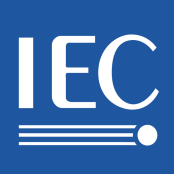 	CAB/xxxx/RFor IEC use only	20xx-xx-xxCONFORMITY ASSESSMENT BOARD (CAB)	Meeting  ??, City, 20xx-xx-xxSUBJECT 	Report of (WG or Other) (Insert full WG or other name).TERMS OF REFERENCE(Insert terms of reference)BACKGROUND(Brief background and overview of meetings and activities since last reporting)This report includes an executive summary of activities to date and plans moving forward.  Part A – Recommendations submitted to the CAB for formal approvalPart B – Other items of interest Part C – Review of Previous CAB Decisions Related to (WG or Other)Appendix A – (Supporting Materials for Topic from Report)EXECUTIVE SUMMARY(Succinct summary of key items addressed in this report)Part A: recommendations for approvalPart B: other items of interestPart C: Review of Previous CAB Decisions Related to (WG or Other)Appendix A:  (Supporting Materials to Above Report)